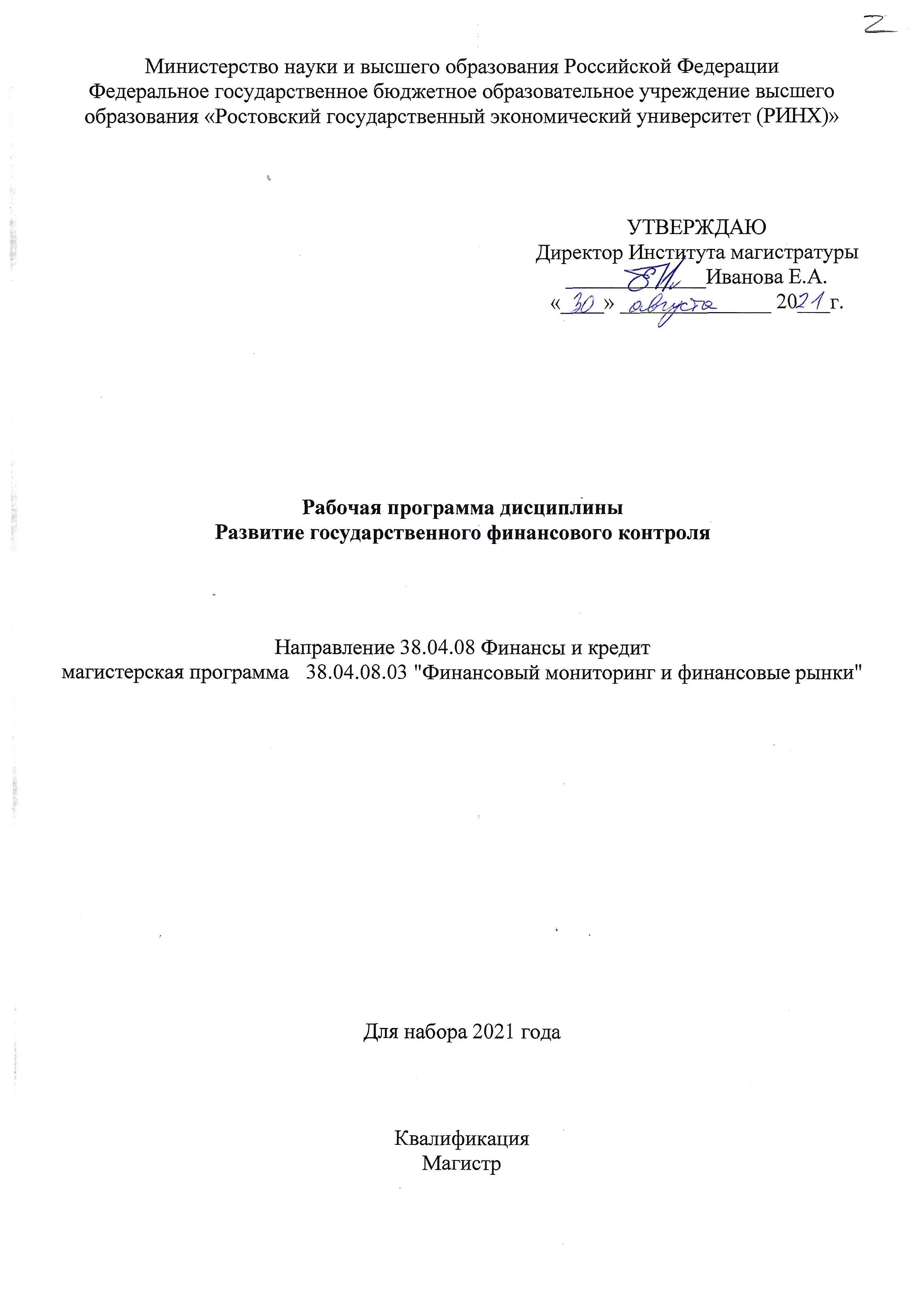 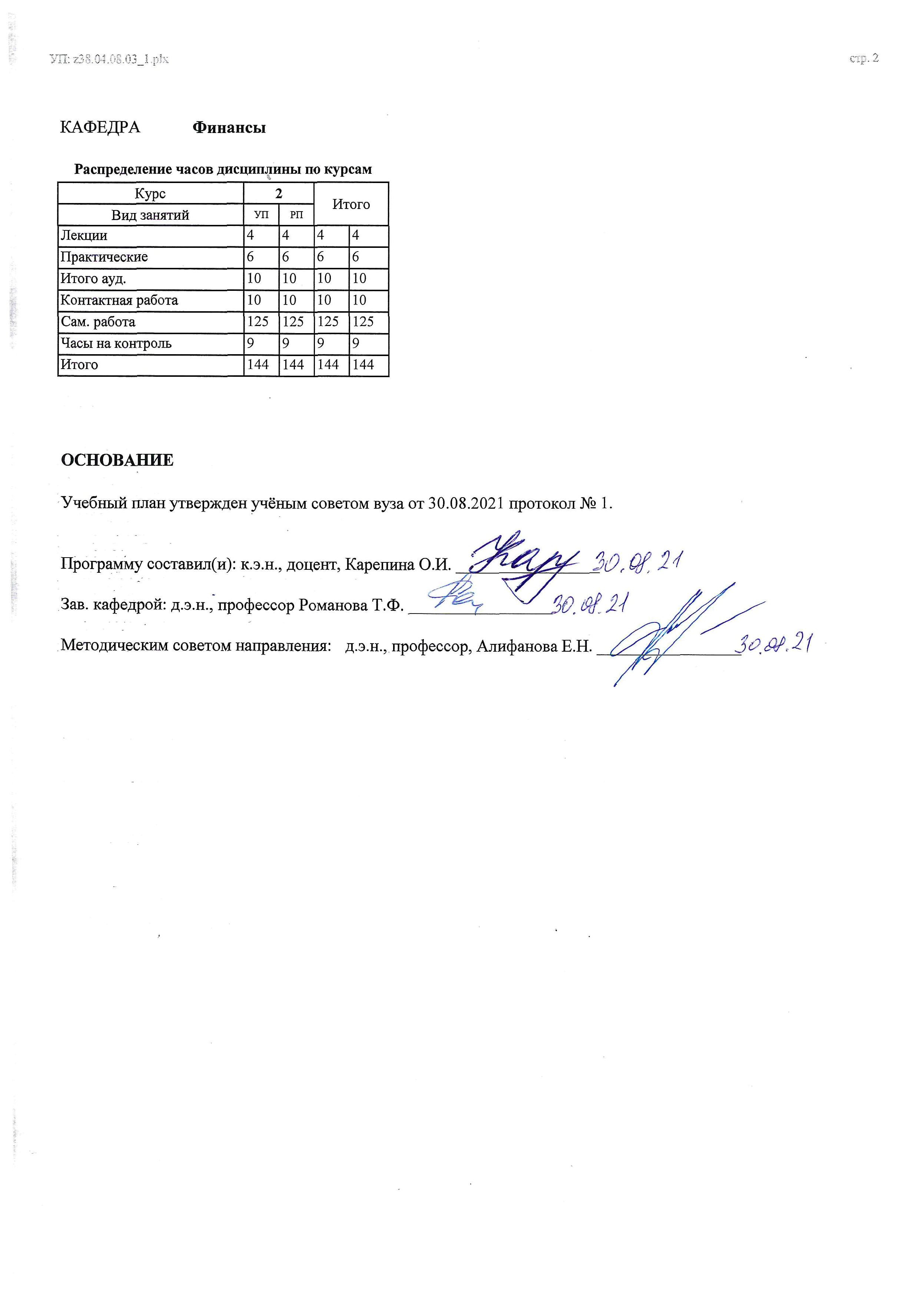 Приложение 1ФОНД ОЦЕНОЧНЫХ СРЕДСТВ1 Описание показателей и критериев оценивания компетенций на различных этапах их формирования, описание шкал оценивания  1.1 Критерии оценивания компетенций:  1.2 Шкалы оценивания:   Текущий контроль успеваемости и промежуточная аттестация осуществляется в рамках накопительной балльно-рейтинговой системы в 100-балльной шкале.- 84-100 баллов (оценка «отлично»);- 67-83 баллов (оценка «хорошо»);- 50-66 баллов (оценка удовлетворительно);- 0-49 баллов (оценка неудовлетворительно).2 Типовые контрольные задания или иные материалы, необходимые для оценки знаний, умений, навыков и (или) опыта деятельности, характеризующих этапы формирования компетенций в процессе освоения образовательной программыВопросы к экзаменуСодержание государственного финансового контроля.Сущность финансового контроля. Дискуссионные вопросы классификационных критериев.Виды государственного финансового контроля, их содержание.Классификация государственного финансового контроля.Цели, задачи и функции государственного финансового контроляАудиторский контроль. Конституционные и законодательные основы государственного финансового контроля.Функции государственных органов финансового контроля Министерство финансов РФ и подведомственные ему органы как субъекты финансового контроляСчетная Палата РФ и Контрольно-счетные палаты субъектов РФ, их задачи и функцииФедеральная таможенная служба как субъект финансового контроляНалоговые органы, общая характеристика функций в области осуществления контроля и механизма их реализации.Организация и проведения внутреннего государственного финансового контроля Федеральным КазначействомПравовое обеспечение государственного финансового контроляНалоговый контроль, характеристика применяемых форм и методовСистема органов государственного финансового контроля: понятие, структура, проблемы.Проблемы взаимодействия органов государственного финансового контроля.Контрольное мероприятие: понятие, классификация, информационная базаХарактеристика этапов контрольного мероприятияРоль и значение планирования контрольного мероприятия.Особенности проведения контрольного мероприятия и его информационная база.Доказательства в процессе проведения контрольного мероприятияПроверка правильности, законности кассовых операцийПроверка правильности, законности и обоснованности расходования средств на заработную плату. Проверка правильности образования и использования «начислений на заработную плату». Особенности и структура составления итогового документа (акта).Нормативно-законодательные акты, регламентирующие деятельность органов государственного финансового контроля.Положения раздела «Государственный и муниципальный финансовый контроль» Бюджетного Кодекса Российского Федерации.Специфика проведения внешнего государственного и муниципального финансового контроля.Реализация контрольного мероприятия внутреннего государственного и муниципального финансового контроля. Направления развития внешнего государственного и муниципального финансового контроля. Перспективы развития внутреннего государственного и муниципального финансового контроля. Стандартизация государственного финансового контроля: роль и значение в реализации контрольного мероприятия, действующая практика. Особенности реализации государственного финансового контроля государственных закупок.Особенности реализации государственного финансового контроля государственных программ.Особенности реализации государственного финансового контроля национальных проектовМеждународные органы финансового контроля: классификация, необходимость.Аудит эффективности бюджетных расходов: сущность и содержание.Специфика проведения контрольных мероприятий с использованием стратегического аудита.Общая характеристика системы противодействия легализации доходов, полученных преступным путем.Необходимость и задачи государственного финансового контроля оффшоров.Валютный контроль как составная часть государственного финансового контроля: агенты, задачи, направления.Финансовый контроль за деятельностью государственных и муниципальных унитарных предприятийФинансовый контроль государственной собственностиВиды финансовых нарушений и ответственность за их совершениеНаправления развития государственного финансового контроля в современных условияхМуниципальный контроль: понятие, содержание, специфика проведения и совершенствование.Совершенствование государственного финансового контроля в Российской Федерации.Критерии оценивания: · 84-100 баллов (оценка «отлично») выставляется, если прозвучал полный, развёрнутый ответ на два вопроса, в соответствии с логикой изложения; · 67-83 баллов (оценка «хорошо») выставляется, если прозвучал полный, развёрнутый ответ на поставленные вопросы, но допускаются отдельные логические и стилистические погрешности; ·50-66 баллов (оценка «удовлетворительно») выставляется, если прозвучал ответ с отдельными ошибками, уверенно исправленными после дополнительных вопросов; ·0-49 баллов (оценка неудовлетворительно) выставляется, если уровень овладения материалом не позволяет раскрыть ключевые позиции соответствующих компетенций. ТестыТЕСТ 11. Целью государственного финансового контроля является:Отношения между государством и юридическими и физическими лицами по поводу производства и распределения национального дохода и эффективного использования;Объективная оценка деятельности предприятия, выявления резервов интенсификации производства и повышение эффективности хозяйства;Обеспечение сохранности денежных средств и материальных ценностей, достоверности учетных и отчетных данныхобеспечения соблюдения положений правовых актов, регулирующих бюджетные правоотношения, правовых актов, обусловливающих публичные нормативные обязательства и обязательства по иным выплатам физическим лицам из бюджетов бюджетной системы Российской Федерации, а также соблюдения условий государственных (муниципальных) контрактов, договоров (соглашений) о предоставлении средств из бюджета.2. Что представляет собой Карта внутреннего финансового контроля:подготовительный документ, содержащий по каждой отражаемой в нем операции данные о должностном лице, ответственном за выполнение операции, периодичности выполнения операции, должностных лицах, осуществляющих контрольные действия, периодичности контрольных действий;плановый документ, составляемый перед контрольным мероприятием;отчетный документ, являющийся обязательным к представлению после проведенной проверки.3. При осуществлении внутреннего финансового контроля используются следующие методы внутреннего финансового контроля:самоконтроль, контроль по уровню подчиненности; контроль по уровню подведомственности (ведомственный финансовый контроль), смежный;Ревизия, проверка, обследование, санкционирование;Анализ и синтез.4. В числе основных направлений аудита эффективности могут быть:оценка эффективности расходования государственных ресурсов;степень достижения конечного результата от расходования бюджетных средств;организация ревизий.5. В соответствии с Бюджетным кодексом РФ видами государственного финансового контроля являются:внешний и внутренний;предварительный, текущий, последующий;общегосударственный, внутриведомственный и внутрихозяйственный; предварительный, последующий6. Бюджетный риск это:вероятность возникновения потерь бюджета вследствие воздействия факторов внешней среды и управленческих решений, оказывающих негативное влияние на устойчивость бюджетов бюджетной системы РФ, и подлежащих количественной и качественной оценке;вероятность негативного влияния на устойчивость бюджетов бюджетной системывероятность наступления непредвиденного события.7. Что представляет собой процедура идентификации рисков: определение по каждой операции возможных событий, наступление которых негативно повлияет на результат внутренней бюджетной процедуры;обязательное заполнение матрицы риска;оформление реестра риска. 8. Причины развития бюджетного учета:потребности внешних и внутренних пользователей;стимулирование финансово-хозяйственной деятельности;необходимость осуществления контрольных мероприятий;необходимость в прозрачной и достоверной информации 9. В соответствии с положениями Бюджетного кодекса РФ  объектом государственного финансового контроля являются:главные распорядители (распорядители, получатели) бюджетных средств, главные администраторы (администраторы) доходов соответствующего бюджета, главные администраторы (администраторы) источников финансирования дефицита соответствующего бюджета;финансовый орган публично-правового образования, бюджету которого предоставлены межбюджетные субсидии, субвенции, иные межбюджетные трансферты, имеющие целевое назначение, бюджетные кредиты, высший исполнительный орган государственной власти субъекта РФ (местная администрация);государственные (муниципальные) учреждения;государственные (муниципальные) унитарные предприятия;верно все вышеперечисленное.10. Рассмотрение и утверждение бюджета осуществляется:Счетной палатой;Президентом;законодательным (представительным) органом власти;высшим органом исполнительной власти.ТЕСТ 21. Целью внутреннего государственного финансового контроля является:соблюдение установленных бюджетным законодательством РФ внутренних стандартов и процедур составления и исполнения бюджета, составления бюджетной отчетности и ведения бюджетного учета главным администратором (администратором) бюджетных средств и подведомственными ему получателями бюджетных средств; подготовка и организация мер по повышению экономности и результативности использования бюджетных средств;проверка целевого и законного расходования бюджетных средств2. Назовите органы внутреннего государственного финансового контроляКазначействоСчетная палатаГлавное контрольное управление при администрации Президента3. В соответствии с поправками Главы 26 БК РФ  произошли следующие изменения:Уточнены объекты, методы государственного финансового контроля;Счетную палату РФ сделали координирующим органом в системе государственного финансового контроля;Произошло разграничение функций органов государственного финансового контроля.4. Назовите органы внешнего государственного финансового контроля:Счетная палата, контрольно-счетные палаты субъектов РФ и муниципальных образованийМинистерство Финансов;Федеральное казначейство5. Введение стратегического аудита в практику внешнего государственного финансового контроля диктуется следующими обстоятельствами: необходимостью повышения результативности, действенности и эффективности государственного финансового контроля;создание системы независимого мониторинга достижения целей и разработки рекомендаций по совершенствованию стратегического планирования и управления;необходимостью соблюдения законодательства в сфере финансовых отношений и создающая элемент «страха» за допущенные нарушения.6. К  методам государственного финансового контроля не относится: Санкционирование операцийПроверкаМониторинг.7. Проблемами организации государственного финансового контроля  в   России является:дублирование и параллелизм функций контролирующих органов;отсутствие унифицированных стандартов государственного финансового контроля; отсутствует деление на внешний и внутренний контроль8. В соответствии с Бюджетным кодексом РФ методами государственного финансового контроля являются:Проверка, ревизия, обследование;Проверка, ревизия, анализ, синтез;Предварительный, текущий, последующий.9. Кто из перечисленных субъектов не является участником бюджетного процесса?Президент;органы государственного финансового контроля;распорядители бюджетных средств;нет правильного ответа.10. Имеет ли орган высшего финансового контроля исключительные права в обеспечении финансирования его деятельности? высший контрольный орган обеспечивается финансовыми средствами, необходимыми для выполнения поставленных задач на равных условиях с иными бюджетополучателямиисключительные права по финансированию не могут предоставляться ни одной организации либо государственному институту, поскольку это нарушает последовательность бюджетного процесса2. Инструкция по выполнению3.Критерии оценки: Правильное решение каждого задания оценивается в 1 баллМаксимальное количество баллов –20 балловДеловая игра1 Тема (проблема, ситуация) Проведение внеплановой ревизии в бюджетном учреждении с оформлением всех необходимых документовНеобходимо заполнить программу и рабочий план (представлены ниже) будущего контрольного мероприятия с детальной разбивкой по проверяемым вопросам и формам контроля.По заданию правоохранительных органов необходимо провести комплексную ревизию в школе № 4 и выяснить правомерность и законность расходования бюджетных средств. По результатам данной ревизии составить итоговый документ (представлен ниже).Программа проведения контрольного мероприятия(название проверки)1.    Проверка проводится в соответствии с(указывается основание: пункт плана работы контрольно-ревизионного органа; решение  (протокол заседания коллегии от 	N°	, пункт	)2.    Цели проверки:(формулируется каждая цель проверки)3.    Проверяемый период(указывается проверяемый период деятельности, выполнения функции, реализации программы и т. п.)4.     Объекты проверки:•___________________________________________________________________________________________•___________________________________________________________________________________________(указывается наименование проверяемого органа государственной власти, учреждения, организации)5.    В соответствии с целями проверки проверяются следующие вопросы:а)б).(вопросы проверки формулируются для каждой цели проверки)6.    Для целей проверки используются следующие критерии оценки эффективности:а)	б)	(формулируются критерии для каждой цели проверки с указанием их источников)7.    В процессе проведения проверки используются следующие методы сбора фактических данных и доказательств:(дается краткое описание методов проведения проверки)8.    Проверка проводится в период с___по_и включает следующие этапы:(указываются время работы на объектах, анализа фактических данных, подготовки выводов и рекомендаций, предварительного и окончательного отчета)9.    Состав группы проверяющих:Руководитель проверкиЧлены группы:(указывается фамилия, инициалы и должность ревизоров, а также специалистов, привлеченных на основе договоров, с указанием их профессиональной квалификации)Отчет о результатах проверки представляется на рассмотрение____________ «___»________200___г. (должностное лицо контрольно-ревизионного органа)     (фамилия и инициалы)                (подпись) Рабочий планпроведения контрольного мероприятия1. Исполнители представляют итоговые материалы по результатам проверокдо «_»	200_г.2. Срок подготовки отчета о результатах проверки до «_»_____________200_г.Руководитель проверки________________________              _______________________(подпись)                                                       (фамилия и инициалы)АКТ(название ревизии)Основание для проведения ревизии:пункт	          плана работы контрольно-ревизионного органа на	                год.Цель ревизии (проверки):	________________________________________________________________________________________________________________________________________________________________________________________________________________________________________________(из программы контрольного мероприятия)
Предмет ревизии (проверки):	(из программы контрольного мероприятия)
Объект (объекты) ревизии (проверки):	 	(наименование объекта (объектов))
Проверяемый период деятельности	Сроки проведения ревизии (проверки) с	по	(из программы контрольного мероприятия)Краткая информация о ревизуемом объекте (объектах):____________________________________________________ (например, законодательно утвержденное наименование или наименование ревизуемого объекта по уставу, дата и орган регистрации и утверждения уставных документов, основные функции, цели и задачи деятельности, банковские реквизиты с наименованием обслуживающих банков).Перечень законодательных и других нормативных правовых актов, выполнение которых проверено в ходе ревизии (проверки):__________________________________________________________________________________ (законы, указы Президента РФ, постановления и распоряжения Правительства РФ, нормативные акты федеральных органов власти и органов власти субъектов РФ, нормативные правовые акты ревизуемых объектов и другие документы о деятельности проверяемого объекта). Указывается в приложении к акту.Перечень неполученных документов из числа затребованных или перечень иных фактов препятствования в работе _______________________________________________________________________________________________(с указанием причин и номера акта (номеров актов), составленного  по факту противоправных действий).Содержательная часть акта (ответы на вопросы программы проведения ревизии.Вскрытые факты нарушений законодательства в деятельности ревизуемого объекта и характеристика этих фактов_______________________________________________________________________________________________ (описываются факты нарушений федеральных законов, указов Президента РФ, постановлений и распоряжений Правительства РФ, нормативных актов федеральных органов власти, органов власти субъектов РФ, органов муниципальных образований, нормативных правовых актов ревизуемых объектов).Приложения — при необходимости (таблицы, расчеты и иной справочно-цифровой материал, пронумерованный и подписанный составителями).Подписи членов ревизионной группы:(должность, Ф. И. О.)	(подпись)С актом ознакомлены руководитель, главный бухгалтер проверяемого объекта:(должность, Ф. И. О.)	(подпись)(должность, Ф. И. О.)                                                                                                                                       (подпись)
От подписи под настоящим актом представитель (-и)	(должность, Ф. И. О.) отказался (-ись).Подписи:(контролеров-ревизоров)		(должность, Ф. И. О.)(должность, Ф. И. О.)Один экземпляр акта получил		(подпись, Ф. И. О.)2 Концепция игрыИгровой режим семинарского занятия  в форме делового совещания предполагает обсуждение практических аспектов проблем организации государственного финансового контроля в современных условиях. Цель выполнения ситуационных задач состоит в приобретении студентами практического опыта самостоятельного решения конкретной проблемы в сфере финансовых отношений с обоснованием собственной позиции.Требованиями к содержанию являются:-максимальная приближенность к рабочим материалам контролирующих органов;-принятие нестандартного решения в случае необходимости;-многовариантность расчетов и ситуаций и т.д.       Обязательным условием практических занятий по курсу «Государственный финансовый контроль» является заполнение форм и бланков в соответствии с инструктивным материалом, что обеспечивает:- закрепление и  конкретизацию результатов теоретического обучения;- умение использовать нормативные акты;-развитие практических навыков работы в органах государственного финансового контроля.3 РолиСценарий подготовки и проведения занятия в форме делового совещания:моделирование конкретной ситуации;выбор «руководства» или экспертной группы;распределение специальных индивидуальных заданий и заданий малым группам студентов;взаимодействие участников совещания с «руководством», членами экспертной группы;оценка выполненных заданий;оглашение решения «руководства» и оценка  выступающих игровых команд, аргументация выбора;выводы и предложения.4 Ожидаемый (е) результат(ы)Проведение семинара в форме делового совещания, по нашему мнению, позволяет глубже изучать отдельные темы, студенты приобретают практические навыки обмена мнениями, поиска конкретных и оптимальных решений. Объективная  самооценка знаний дает толчок дальнейшему развитию активности студентов в учебном процессе, учебный материал изучается комплексно во взаимосвязи теории и практических ситуаций.Задачами практического занятия являются разбор и решение ситуационных задач (деловых ситуаций), результатом которых является:закрепление и конкретизация результатов теоретического обучения;развитие навыков анализа и принятия необходимых решений.Программа проведения и/или методические рекомендации по подготовке и проведению: после проведения и оформления результатов деловой игры предполагается защита в виде устного собеседованияКритерии оценивания:Максимальный балл- 30Вопросы для коллоквиума1. Роль контроля в управлении экономикой2. Содержание государственного финансового контроля.3. Сущность финансового контроля. Дискуссионные вопросы.4. Классификация государственного финансового контроля.6. Стандартизация государственного финансового контроля.7. Цели, задачи и функции государственного финансового контроля8. Характеристика видов и методов государственного финансового контроля9. Аудиторский контроль. Аудит эффективности бюджетных расходов.10. Организация государственного финансового контроляКритерии оценивания:Максимальный балл- 15Перечень дискуссионных тем для круглого стола1 Нормативно-законодательная база государственного финансового контроля 2 Специфика применения аудита эффективности государственных расходов в РФ3 Стандартизация государственного финансового контроля4 Особенности функционирования органов государственного финансового контроля в современных условиях5 Перспективы развития государственного финансового контроля в РФПрограмма проведения и/или методические Защита подготовленного выступления должна происходить публично и длиться не более 7 минутКритерии оценивания:Максимальный балл- 20Темы научных докладовПроблемы становления государственного финансового контроля в России.Роль финансового контроля в рыночной экономике. Дискуссионные вопросы принципов финансового контроля: системности, законности, гласности, эффективности.Система организации финансового контроля в развитых странах с рыночной экономикойОрганизационные основы государственного финансового контроля в современных условиях.Исторический аспект возникновения и развития государственного финансового контроля.Проблемы и перспективы развития финансового контроля в Российской ФедерацииГосударственный финансовый контроль в условиях цифровизации экономики.Экономическое содержание и основные  элементы государственного финансового контроля.Вопросы  государственного финансового контроля в Конституции РФ.Административная реформа и ее влияние на государственный финансовый контроль.Государственный финансовый контроль в свете реформирования бюджетного процесса.Проблемы взаимодействия органов государственного финансового контроля.Органы государственного финансового контроль и их функции.Финансовые нарушения: виды и ответственность.Международные органы финансового контроля их  цели, задачи, функции. Анализ зарубежного и отечественного  опыта работы органов государственного финансового контроля.Роль планирования деятельности органов государственного финансового контроля.Методы и порядок планирования деятельности органов финансового контроля.Основные направления реализации материалов контрольных мероприятий.Ревизия: понятие, классификация, сходство и различие с проверкой.Ревизия расходования средств бюджетного учреждения на оплату труда государственных служащих (на примере конкретного учреждения).Типичные ошибки при проведении ревизии материальных ценностей.Акт проверки начисления и выплаты заработной платы в бюджетных учреждениях: содержание и порядок оформления.Акт проверки использования средств на командировки и служебные разъезды: содержание и порядок оформления. Типичные ошибки при проверке правильности определения средней ставки заработной платы.Экономическое содержание и основные  элементы аудита эффективности как новой формы государственного финансового контроля.Аудит эффективности государственных расходов в современной практике государственного финансового контроля.Проблемы и перспективы развития аудита эффективности государственных расходов в Российской Федерации.Международный опыт проведения аудита эффективности.Проблемы взаимодействия государственных органов в процессе реализации контрольных полномочий.  Использование приемов фактического контроля в практике налоговых проверок. Проверка исполнения обязанностей налоговых агентов при выплате доходов иностранным лицамОсобенности налогового контроля крупнейших плательщиков. Типичные виды налоговых правонарушений и методы их выявления.Инвентаризация: понятие и необходимость.Контроль договоров аренды имущества некоммерческих предприятийВзаимодействие Федеральной службы по финансовому мониторингу с другими государственными органами по борьбе с латентными финансовыми потоками.Центральный банк России как мегарегулятор.Критерии оценивания:Максимальный балл- 153. Методические материалы, определяющие процедуры оценивания знаний, умений, навыков и (или) опыта деятельности, характеризующих этапы формирования компетенций.Процедуры оценивания включают в себя текущий контроль и промежуточную аттестацию.Текущий контроль успеваемости проводится с использованием оценочных средств, представленных в п. 2 данного приложения. Результаты текущего контроля доводятся до сведения студентов до промежуточной аттестации.  Промежуточная аттестация проводится в форме экзамена.Экзамен проводится по расписанию промежуточной аттестации в письменном виде.  Количество вопросов в экзаменационном задании – 2.  Проверка ответов и объявление результатов производится в день экзамена.  Результаты аттестации заносятся в экзаменационную ведомость и зачетную книжку студента. Студенты, не прошедшие промежуточную аттестацию по графику сессии, должны ликвидировать задолженность в установленном порядке. Приложение 2               МЕТОДИЧЕСКИЕ УКАЗАНИЯ ПО ОСВОЕНИЮ ДИСЦИПЛИНЫУчебным планом предусмотрены следующие виды занятий:- лекции;- практические занятия.В ходе практических занятий углубляются и закрепляются знания студентов  по  ряду  рассмотренных  на  лекциях  вопросов,  развиваются навыки:  владения методами экономического и финансового анализа в области финансовых отношений, в том числе с использованием интеллектуальных информационно-аналитических систем.При подготовке к практическим занятиям каждый студент должен:  – изучить рекомендованную учебную литературу;  – изучить конспекты лекций;  – подготовить ответы на все вопросы по изучаемой теме.  По согласованию с преподавателем студент может подготовить научный доклад по теме занятия. В процессе подготовки к практическим занятиям студенты могут воспользоваться консультациями преподавателя.  Вопросы, не рассмотренные на лекциях и практических занятиях, должны быть  изучены  студентами  в  ходе  самостоятельной  работы. Контроль самостоятельной работы  студентов  над  учебной  программой курса  осуществляется  в  ходе   занятий методом  устного опроса  или  посредством  тестирования.  В  ходе  самостоятельной  работы  каждый  студент  обязан  прочитать  основную  и  по  возможности  дополнительную  литературу  по  изучаемой  теме,  дополнить  конспекты лекций  недостающим  материалом,  выписками  из  рекомендованных первоисточников.  Выделить непонятные  термины,  найти  их  значение  в энциклопедических словарях.  Для подготовки к занятиям, текущему контролю и промежуточной аттестации студенты могут воспользоваться электронно-библиотечными системами. Также обучающиеся могут взять на дом необходимую литературу на абонементе университетской библиотеки или воспользоваться читальными залами.  Методические рекомендации по подготовке и написанию научных докладов Научный доклад – это самостоятельная научно-практическая работа, являющаяся формой самоконтроля усвоения курса и представляет собой краткое изложение в письменной форме содержания научного труда по определенной теме, возможно выходящего за рамки учебной программы, а также изложение книги, статьи, исследования. Научный доклад является самостоятельным исследованием, ее отличает четкость построения; логическая последовательность изложения материала, убедительность аргументации; краткость и точность формулировок, исключающие возможность субъективного и неоднозначного толкования; конкретность изложения результатов работы.Выполнение научных докладов направлены на достижение следующих целей:- усвоение студентами дополнительного материала по учебной дисциплине и повышение уровня владения существующим понятийным и терминологическим аппаратом;- укрепление навыков самостоятельной работы студентов;- формирование общекультурных и профессиональных компетенций у студентов;- повышение уровня языковой грамотности (включая способность использовать функциональный стиль научного изложения).В процессе подготовки научного доклада, как правило, формируется такие навыки как:- умение выделить проблему и определить методы ее решения;- владение методикой исследования, обобщения, анализа и логического изложения материала;- способность самостоятельно решать поставленные задачи.В работе обязательно необходимо освятить не только точку зрения авторов, используемых статей, но и собственное аргументированное мнение, а также наличие презентации (с использованием MS Power Point).Общие требования к оформлению текста предусматривают, что работа брошюруется в папку формата А4.Научный доклад представляют к защите только в отпечатанном на компьютере виде. Текст располагается на одной стороне белой бумаги формата А4 (210х290 мм) через полтора интервала на компьютере. Абзац печатается с отступом в 5 знаков (10-15 мм), используется шрифт – Times New Roman, размер - 14. Необходимо соблюдать следующие поля: левое - 30 мм, правое - 10 мм, верхнее и нижнее - 20 мм.Каждая страница должна иметь порядковый номер, который ставится арабскими цифрами посередине страницы в верхней части листа без каких-либо дополнительных знаков. Нумерация страниц носит сквозной характер.   Научный доклад открывается титульным листом. Титульный лист считается первым, хотя и не нумеруется. Далее следует содержание (лист с содержанием подлежит нумерации), которое включает в себя наименование ее разделов.  Против каждого раздела в правой стороне листа указывается номер страницы, с которой начинается данная часть работы. Над цифрами слово «страница»  или «стр.» не ставится. Каждый раздел научного доклада следует начинать с нового листа (страницы). Важное значение при написании работы уделяется систематизации и классификации собранного материала, изложению собственных выводов. Материал в тексте необходимо располагать в хронологической последовательности, раскрывая основное содержание того или иного вопроса. Особый интерес вызывают работы, имеющие острый, проблемный характер, содержащие определенную, четко выраженную позицию, идею автора, которую он проводит последовательно на протяжении всего исследования.В научном докладе могут быть использованы таблицы, иллюстрации (схемы, диаграммы, графики) и математические формулы. Защита подготовленного выступления должна происходить публично и длиться не более 7-10 минутСеминарские (теоретические) занятия, проводимые в форме круглого стола предполагают обсуждение проблем организации государственного финансового контроля в современных условиях. Например, проанализировать особенности функционирования органов государственного финансового контроля в современных условиях; обсудить нормативно-законодательную базу государственного финансового контроля,  возможные направления развития и др.Программа проведения. Круглый стол открывает преподаватель. Он представляет участников дискуссии, направляет её ход, следит за регламентом, который определяется в начале обсуждения, обобщает итоги, суммирует конструктивные предложения. Обсуждение в рамках круглого стола должно носить конструктивный характер, не должно сводиться, с одной стороны, только к отчетам о проделанной работе, а с другой, - только к критическим выступлениям. Сообщения должны быть краткими, не более 10-12 минут. Участники выступают, затем проводится обсуждение сказанного. При этом преподаватель распределяет время выступлений, предоставляет слово участникам обсуждения.Сценарий подготовки и проведения семинарского занятия в форме круглого стола:- моделирование конкретной ситуации;- выбор «руководства» или экспертно-ревизионной группы;- распределение специальных индивидуальных заданий и заданий малым группам студентов;- взаимодействие участников совещания с «руководством», членами экспертно-ревизионной группы;- оценка выполненных заданий;- оглашение решения «руководства» и оценка выступающих игровых команд, аргументация выбора;- выводы и предложения.Проведение круглого стола, несомненно, позволит глубже изучить отдельные темы, студенты смогут приобрести практические навыки обмена мнениями, поиска конкретных и оптимальных решений. Объективная самооценка знаний дает толчок дальнейшему развитию активности студентов в учебном процессе, учебный материал изучается комплексно во взаимосвязи теории и практических ситуаций.УП: z38.04.08.03_1.plxУП: z38.04.08.03_1.plxУП: z38.04.08.03_1.plxстр. 31. ЦЕЛИ ОСВОЕНИЯ ДИСЦИПЛИНЫ1. ЦЕЛИ ОСВОЕНИЯ ДИСЦИПЛИНЫ1. ЦЕЛИ ОСВОЕНИЯ ДИСЦИПЛИНЫ1. ЦЕЛИ ОСВОЕНИЯ ДИСЦИПЛИНЫ1. ЦЕЛИ ОСВОЕНИЯ ДИСЦИПЛИНЫ1. ЦЕЛИ ОСВОЕНИЯ ДИСЦИПЛИНЫ1. ЦЕЛИ ОСВОЕНИЯ ДИСЦИПЛИНЫ1. ЦЕЛИ ОСВОЕНИЯ ДИСЦИПЛИНЫ1. ЦЕЛИ ОСВОЕНИЯ ДИСЦИПЛИНЫ1.1является подготовка магистров владеющих современными фундаментальными знаниями в области теории и практики организации государственного финансового контроля, приобретение навыков использования аналитических приемов выявления и предотвращения финансовых правонарушений, формулирование предложений по совершенствованию организации и проведению контрольных мероприятий с учетом закономерностей развития экономики и бюджетной сферы государства, а также в рамках цифровизации контрольных процедур.является подготовка магистров владеющих современными фундаментальными знаниями в области теории и практики организации государственного финансового контроля, приобретение навыков использования аналитических приемов выявления и предотвращения финансовых правонарушений, формулирование предложений по совершенствованию организации и проведению контрольных мероприятий с учетом закономерностей развития экономики и бюджетной сферы государства, а также в рамках цифровизации контрольных процедур.является подготовка магистров владеющих современными фундаментальными знаниями в области теории и практики организации государственного финансового контроля, приобретение навыков использования аналитических приемов выявления и предотвращения финансовых правонарушений, формулирование предложений по совершенствованию организации и проведению контрольных мероприятий с учетом закономерностей развития экономики и бюджетной сферы государства, а также в рамках цифровизации контрольных процедур.является подготовка магистров владеющих современными фундаментальными знаниями в области теории и практики организации государственного финансового контроля, приобретение навыков использования аналитических приемов выявления и предотвращения финансовых правонарушений, формулирование предложений по совершенствованию организации и проведению контрольных мероприятий с учетом закономерностей развития экономики и бюджетной сферы государства, а также в рамках цифровизации контрольных процедур.является подготовка магистров владеющих современными фундаментальными знаниями в области теории и практики организации государственного финансового контроля, приобретение навыков использования аналитических приемов выявления и предотвращения финансовых правонарушений, формулирование предложений по совершенствованию организации и проведению контрольных мероприятий с учетом закономерностей развития экономики и бюджетной сферы государства, а также в рамках цифровизации контрольных процедур.является подготовка магистров владеющих современными фундаментальными знаниями в области теории и практики организации государственного финансового контроля, приобретение навыков использования аналитических приемов выявления и предотвращения финансовых правонарушений, формулирование предложений по совершенствованию организации и проведению контрольных мероприятий с учетом закономерностей развития экономики и бюджетной сферы государства, а также в рамках цифровизации контрольных процедур.является подготовка магистров владеющих современными фундаментальными знаниями в области теории и практики организации государственного финансового контроля, приобретение навыков использования аналитических приемов выявления и предотвращения финансовых правонарушений, формулирование предложений по совершенствованию организации и проведению контрольных мероприятий с учетом закономерностей развития экономики и бюджетной сферы государства, а также в рамках цифровизации контрольных процедур.является подготовка магистров владеющих современными фундаментальными знаниями в области теории и практики организации государственного финансового контроля, приобретение навыков использования аналитических приемов выявления и предотвращения финансовых правонарушений, формулирование предложений по совершенствованию организации и проведению контрольных мероприятий с учетом закономерностей развития экономики и бюджетной сферы государства, а также в рамках цифровизации контрольных процедур.2. ТРЕБОВАНИЯ К РЕЗУЛЬТАТАМ ОСВОЕНИЯ ДИСЦИПЛИНЫ2. ТРЕБОВАНИЯ К РЕЗУЛЬТАТАМ ОСВОЕНИЯ ДИСЦИПЛИНЫ2. ТРЕБОВАНИЯ К РЕЗУЛЬТАТАМ ОСВОЕНИЯ ДИСЦИПЛИНЫ2. ТРЕБОВАНИЯ К РЕЗУЛЬТАТАМ ОСВОЕНИЯ ДИСЦИПЛИНЫ2. ТРЕБОВАНИЯ К РЕЗУЛЬТАТАМ ОСВОЕНИЯ ДИСЦИПЛИНЫ2. ТРЕБОВАНИЯ К РЕЗУЛЬТАТАМ ОСВОЕНИЯ ДИСЦИПЛИНЫ2. ТРЕБОВАНИЯ К РЕЗУЛЬТАТАМ ОСВОЕНИЯ ДИСЦИПЛИНЫ2. ТРЕБОВАНИЯ К РЕЗУЛЬТАТАМ ОСВОЕНИЯ ДИСЦИПЛИНЫ2. ТРЕБОВАНИЯ К РЕЗУЛЬТАТАМ ОСВОЕНИЯ ДИСЦИПЛИНЫОПК-2:Способен применять продвинутые инструментальные методы экономического и финансового анализа в прикладных и (или) фундаментальных исследованиях в области финансовых отношений, в том числе с использованием интеллектуальных информационно-аналитических систем;ОПК-2:Способен применять продвинутые инструментальные методы экономического и финансового анализа в прикладных и (или) фундаментальных исследованиях в области финансовых отношений, в том числе с использованием интеллектуальных информационно-аналитических систем;ОПК-2:Способен применять продвинутые инструментальные методы экономического и финансового анализа в прикладных и (или) фундаментальных исследованиях в области финансовых отношений, в том числе с использованием интеллектуальных информационно-аналитических систем;ОПК-2:Способен применять продвинутые инструментальные методы экономического и финансового анализа в прикладных и (или) фундаментальных исследованиях в области финансовых отношений, в том числе с использованием интеллектуальных информационно-аналитических систем;ОПК-2:Способен применять продвинутые инструментальные методы экономического и финансового анализа в прикладных и (или) фундаментальных исследованиях в области финансовых отношений, в том числе с использованием интеллектуальных информационно-аналитических систем;ОПК-2:Способен применять продвинутые инструментальные методы экономического и финансового анализа в прикладных и (или) фундаментальных исследованиях в области финансовых отношений, в том числе с использованием интеллектуальных информационно-аналитических систем;ОПК-2:Способен применять продвинутые инструментальные методы экономического и финансового анализа в прикладных и (или) фундаментальных исследованиях в области финансовых отношений, в том числе с использованием интеллектуальных информационно-аналитических систем;ОПК-2:Способен применять продвинутые инструментальные методы экономического и финансового анализа в прикладных и (или) фундаментальных исследованиях в области финансовых отношений, в том числе с использованием интеллектуальных информационно-аналитических систем;ОПК-2:Способен применять продвинутые инструментальные методы экономического и финансового анализа в прикладных и (или) фундаментальных исследованиях в области финансовых отношений, в том числе с использованием интеллектуальных информационно-аналитических систем;В результате освоения дисциплины обучающийся должен:В результате освоения дисциплины обучающийся должен:В результате освоения дисциплины обучающийся должен:В результате освоения дисциплины обучающийся должен:В результате освоения дисциплины обучающийся должен:В результате освоения дисциплины обучающийся должен:В результате освоения дисциплины обучающийся должен:В результате освоения дисциплины обучающийся должен:В результате освоения дисциплины обучающийся должен:Знать:Знать:Знать:Знать:Знать:Знать:Знать:Знать:Знать:современные методы экономического и финансового анализа (соотнесено с индикатором ОПК-2.1)современные методы экономического и финансового анализа (соотнесено с индикатором ОПК-2.1)современные методы экономического и финансового анализа (соотнесено с индикатором ОПК-2.1)современные методы экономического и финансового анализа (соотнесено с индикатором ОПК-2.1)современные методы экономического и финансового анализа (соотнесено с индикатором ОПК-2.1)современные методы экономического и финансового анализа (соотнесено с индикатором ОПК-2.1)современные методы экономического и финансового анализа (соотнесено с индикатором ОПК-2.1)современные методы экономического и финансового анализа (соотнесено с индикатором ОПК-2.1)современные методы экономического и финансового анализа (соотнесено с индикатором ОПК-2.1)Уметь:Уметь:Уметь:Уметь:Уметь:Уметь:Уметь:Уметь:Уметь:уметь применять методы экономического и финансового анализа в системе государственного финансового контроля (соотнесено с индикатором ОПК-2.2)уметь применять методы экономического и финансового анализа в системе государственного финансового контроля (соотнесено с индикатором ОПК-2.2)уметь применять методы экономического и финансового анализа в системе государственного финансового контроля (соотнесено с индикатором ОПК-2.2)уметь применять методы экономического и финансового анализа в системе государственного финансового контроля (соотнесено с индикатором ОПК-2.2)уметь применять методы экономического и финансового анализа в системе государственного финансового контроля (соотнесено с индикатором ОПК-2.2)уметь применять методы экономического и финансового анализа в системе государственного финансового контроля (соотнесено с индикатором ОПК-2.2)уметь применять методы экономического и финансового анализа в системе государственного финансового контроля (соотнесено с индикатором ОПК-2.2)уметь применять методы экономического и финансового анализа в системе государственного финансового контроля (соотнесено с индикатором ОПК-2.2)уметь применять методы экономического и финансового анализа в системе государственного финансового контроля (соотнесено с индикатором ОПК-2.2)Владеть:Владеть:Владеть:Владеть:Владеть:Владеть:Владеть:Владеть:Владеть:владеть навыками использования методов экономического и финансового анализа в области финансовых отношений, в том числе с использованием интеллектуальных информационно-аналитических систем в управлении финансами  (соотнесено с индикатором ОПК-2.3)владеть навыками использования методов экономического и финансового анализа в области финансовых отношений, в том числе с использованием интеллектуальных информационно-аналитических систем в управлении финансами  (соотнесено с индикатором ОПК-2.3)владеть навыками использования методов экономического и финансового анализа в области финансовых отношений, в том числе с использованием интеллектуальных информационно-аналитических систем в управлении финансами  (соотнесено с индикатором ОПК-2.3)владеть навыками использования методов экономического и финансового анализа в области финансовых отношений, в том числе с использованием интеллектуальных информационно-аналитических систем в управлении финансами  (соотнесено с индикатором ОПК-2.3)владеть навыками использования методов экономического и финансового анализа в области финансовых отношений, в том числе с использованием интеллектуальных информационно-аналитических систем в управлении финансами  (соотнесено с индикатором ОПК-2.3)владеть навыками использования методов экономического и финансового анализа в области финансовых отношений, в том числе с использованием интеллектуальных информационно-аналитических систем в управлении финансами  (соотнесено с индикатором ОПК-2.3)владеть навыками использования методов экономического и финансового анализа в области финансовых отношений, в том числе с использованием интеллектуальных информационно-аналитических систем в управлении финансами  (соотнесено с индикатором ОПК-2.3)владеть навыками использования методов экономического и финансового анализа в области финансовых отношений, в том числе с использованием интеллектуальных информационно-аналитических систем в управлении финансами  (соотнесено с индикатором ОПК-2.3)владеть навыками использования методов экономического и финансового анализа в области финансовых отношений, в том числе с использованием интеллектуальных информационно-аналитических систем в управлении финансами  (соотнесено с индикатором ОПК-2.3)3. СТРУКТУРА И СОДЕРЖАНИЕ ДИСЦИПЛИНЫ3. СТРУКТУРА И СОДЕРЖАНИЕ ДИСЦИПЛИНЫ3. СТРУКТУРА И СОДЕРЖАНИЕ ДИСЦИПЛИНЫ3. СТРУКТУРА И СОДЕРЖАНИЕ ДИСЦИПЛИНЫ3. СТРУКТУРА И СОДЕРЖАНИЕ ДИСЦИПЛИНЫ3. СТРУКТУРА И СОДЕРЖАНИЕ ДИСЦИПЛИНЫ3. СТРУКТУРА И СОДЕРЖАНИЕ ДИСЦИПЛИНЫ3. СТРУКТУРА И СОДЕРЖАНИЕ ДИСЦИПЛИНЫ3. СТРУКТУРА И СОДЕРЖАНИЕ ДИСЦИПЛИНЫКод занятияКод занятияНаименование разделов и тем /вид занятия/Наименование разделов и тем /вид занятия/Семестр / КурсЧасовКомпетен-цииЛитератураЛитератураРаздел 1. Теоретические основы государственного и муниципального финансового контроляРаздел 1. Теоретические основы государственного и муниципального финансового контроля1.11.1Тема 1.2 «Экономическая сущность и содержание государственного финансового контроля»Роль государственного и муниципального финансового контроляПонятие и значение государственного и муниципального финансового контроляВиды и формы методы  государственного финансового контроля. Аудит эффективности государственных расходов./Лек/Тема 1.2 «Экономическая сущность и содержание государственного финансового контроля»Роль государственного и муниципального финансового контроляПонятие и значение государственного и муниципального финансового контроляВиды и формы методы  государственного финансового контроля. Аудит эффективности государственных расходов./Лек/22ОПК-2Л1.1 Л1.2 Л1.3Л2.3 Л2.1 Л2.2Л1.1 Л1.2 Л1.3Л2.3 Л2.1 Л2.21.21.2Тема 1.2 «Экономическая сущность и содержание государственного финансового контроля»Роль государственного и муниципального финансового контроляПонятие и значение государственного и муниципального финансового контроляВиды и формы методы  государственного финансового контроля. Аудит эффективности государственных расходов./Пр/Тема 1.2 «Экономическая сущность и содержание государственного финансового контроля»Роль государственного и муниципального финансового контроляПонятие и значение государственного и муниципального финансового контроляВиды и формы методы  государственного финансового контроля. Аудит эффективности государственных расходов./Пр/22ОПК-2Л1.1 Л1.3Л2.3 Л2.1 Л2.2Л1.1 Л1.3Л2.3 Л2.1 Л2.2УП: z38.04.08.03_1.plxУП: z38.04.08.03_1.plxстр. 41.3Тема 1.1 «Объективные предпосылки для использования финансового контроля в жизни общества»Роль финансового контроляКлассификация финансового контроляНаписание научных докладов с использованием Microsoft Office. При написании научных докладов поиск информации осуществлять посредством электронных ресурсов (Яндекс, Mail,), официальных сайтов различных ведомств; осуществлять расчет показателей экономической эффективности проекта с использованием программных продуктов Project Expert,, осуществлять обмен информацией с применением системы Google, Miro с целью принятия экономически обоснованных управленческих решений, владения навыками распределения задач в системе X-Mind zen,  осуществлять визуализацию данных c применением Microsoft Power и genially./Ср/Тема 1.1 «Объективные предпосылки для использования финансового контроля в жизни общества»Роль финансового контроляКлассификация финансового контроляНаписание научных докладов с использованием Microsoft Office. При написании научных докладов поиск информации осуществлять посредством электронных ресурсов (Яндекс, Mail,), официальных сайтов различных ведомств; осуществлять расчет показателей экономической эффективности проекта с использованием программных продуктов Project Expert,, осуществлять обмен информацией с применением системы Google, Miro с целью принятия экономически обоснованных управленческих решений, владения навыками распределения задач в системе X-Mind zen,  осуществлять визуализацию данных c применением Microsoft Power и genially./Ср/211ОПК-2Л1.1 Л1.2 Л1.3Л2.3 Л2.1 Л2.2Л1.1 Л1.2 Л1.3Л2.3 Л2.1 Л2.21.4Тема 1.2 «Экономическая сущность и содержание государственного финансового контроля»Роль государственного и муниципального финансового контроляПонятие и значение государственного и муниципального финансового контроляВиды и формы методы  государственного финансового контроля. Аудит эффективности государственных расходов.Написание научных докладов с использованием Microsoft Office. При написании научных докладов поиск информации осуществлять посредством электронных ресурсов (Яндекс, Mail,), официальных сайтов различных ведомств; осуществлять расчет показателей экономической эффективности проекта с использованием программных продуктов Project Expert,, осуществлять обмен информацией с применением системы Google, Miro с целью принятия экономически обоснованных управленческих решений, владения навыками распределения задач в системе X-Mind zen,  осуществлять визуализацию данных c применением Microsoft Power и genially./Ср/Тема 1.2 «Экономическая сущность и содержание государственного финансового контроля»Роль государственного и муниципального финансового контроляПонятие и значение государственного и муниципального финансового контроляВиды и формы методы  государственного финансового контроля. Аудит эффективности государственных расходов.Написание научных докладов с использованием Microsoft Office. При написании научных докладов поиск информации осуществлять посредством электронных ресурсов (Яндекс, Mail,), официальных сайтов различных ведомств; осуществлять расчет показателей экономической эффективности проекта с использованием программных продуктов Project Expert,, осуществлять обмен информацией с применением системы Google, Miro с целью принятия экономически обоснованных управленческих решений, владения навыками распределения задач в системе X-Mind zen,  осуществлять визуализацию данных c применением Microsoft Power и genially./Ср/220ОПК-2Л1.1 Л1.2 Л1.3Л2.3 Л2.1 Л2.2Л1.1 Л1.2 Л1.3Л2.3 Л2.1 Л2.2Раздел 2. Практический аспект государственного и муниципального финансового контроляРаздел 2. Практический аспект государственного и муниципального финансового контроля2.1Тема 2.1 «Организационные основы проведения государственного и муниципального финансового контроля »Специальное законодательство, регламентирующее реализацию контрольных мероприятий органами государственного и муниципального финансового контроляОрганы государственного и муниципального финансового контроля и их функцииОрганы внешнего и внутреннего государственного финансового контроля/Лек/Тема 2.1 «Организационные основы проведения государственного и муниципального финансового контроля »Специальное законодательство, регламентирующее реализацию контрольных мероприятий органами государственного и муниципального финансового контроляОрганы государственного и муниципального финансового контроля и их функцииОрганы внешнего и внутреннего государственного финансового контроля/Лек/22ОПК-2Л1.1 Л1.2 Л1.3Л2.3 Л2.1 Л2.2Л1.1 Л1.2 Л1.3Л2.3 Л2.1 Л2.2УП: z38.04.08.03_1.plxУП: z38.04.08.03_1.plxстр. 52.2Тема 2.1 «Организационные основы проведения государственного и муниципального финансового контроля »Специальное законодательство, регламентирующее реализацию контрольных мероприятий органами государственного и муниципального финансового контроляОрганы государственного и муниципального финансового контроля и их функцииОрганы внешнего и внутреннего государственного финансового контроля/Пр/Тема 2.1 «Организационные основы проведения государственного и муниципального финансового контроля »Специальное законодательство, регламентирующее реализацию контрольных мероприятий органами государственного и муниципального финансового контроляОрганы государственного и муниципального финансового контроля и их функцииОрганы внешнего и внутреннего государственного финансового контроля/Пр/22ОПК-2Л1.1 Л1.2 Л1.3Л2.3 Л2.1 Л2.2Л1.1 Л1.2 Л1.3Л2.3 Л2.1 Л2.22.3Тема 2.1 «Организационные основы проведения государственного и муниципального финансового контроля »Специальное законодательство, регламентирующее реализацию контрольных мероприятий органами государственного и муниципального финансового контроляОрганы государственного и муниципального финансового контроля и их функцииОрганы внешнего и внутреннего государственного финансового контроляНаписание научных докладов с использованием Microsoft Office. При написании научных докладов поиск информации осуществлять посредством электронных ресурсов (Яндекс, Mail,), официальных сайтов различных ведомств; осуществлять расчет показателей экономической эффективности проекта с использованием программных продуктов Project Expert,, осуществлять обмен информацией с применением системы Google, Miro с целью принятия экономически обоснованных управленческих решений, владения навыками распределения задач в системе X-Mind zen,  осуществлять визуализацию данных c применением Microsoft Power и genially./Ср/Тема 2.1 «Организационные основы проведения государственного и муниципального финансового контроля »Специальное законодательство, регламентирующее реализацию контрольных мероприятий органами государственного и муниципального финансового контроляОрганы государственного и муниципального финансового контроля и их функцииОрганы внешнего и внутреннего государственного финансового контроляНаписание научных докладов с использованием Microsoft Office. При написании научных докладов поиск информации осуществлять посредством электронных ресурсов (Яндекс, Mail,), официальных сайтов различных ведомств; осуществлять расчет показателей экономической эффективности проекта с использованием программных продуктов Project Expert,, осуществлять обмен информацией с применением системы Google, Miro с целью принятия экономически обоснованных управленческих решений, владения навыками распределения задач в системе X-Mind zen,  осуществлять визуализацию данных c применением Microsoft Power и genially./Ср/226ОПК-2Л1.1 Л1.2 Л1.3Л2.3 Л2.1 Л2.2Л1.1 Л1.2 Л1.3Л2.3 Л2.1 Л2.22.4Тема 2.2 «Проблемы организации государственного  и муниципального финансового контроля в России и пути их решения ».Специфика проведения внутреннего государственного финансового контроля.Особенности реализации контрольных мероприятий органами внешнего государственного финансового контроляТрансформация системы внешнего государственного финансового контроля в условиях внедрения бюджетирования, ориентированного на результат и место аудита эффективности бюджетных расходов/Пр/Тема 2.2 «Проблемы организации государственного  и муниципального финансового контроля в России и пути их решения ».Специфика проведения внутреннего государственного финансового контроля.Особенности реализации контрольных мероприятий органами внешнего государственного финансового контроляТрансформация системы внешнего государственного финансового контроля в условиях внедрения бюджетирования, ориентированного на результат и место аудита эффективности бюджетных расходов/Пр/22ОПК-2Л1.1 Л1.2 Л1.3Л2.3 Л2.1 Л2.2Л1.1 Л1.2 Л1.3Л2.3 Л2.1 Л2.2УП: z38.04.08.03_1.plxУП: z38.04.08.03_1.plxстр. 62.5Тема 2.2 «Проблемы организации государственного  и муниципального финансового контроля в России и пути их решения ».Специфика проведения внутреннего государственного финансового контроля.Особенности реализации контрольных мероприятий органами внешнего государственного финансового контроляТрансформация системы внешнего государственного финансового контроля в условиях внедрения бюджетирования, ориентированного на результат и место аудита эффективности бюджетных расходовНаписание научных докладов с использованием Microsoft Office. При написании научных докладов поиск информации осуществлять посредством электронных ресурсов (Яндекс, Mail,), официальных сайтов различных ведомств; осуществлять расчет показателей экономической эффективности проекта с использованием программных продуктов Project Expert,, осуществлять обмен информацией с применением системы Google, Miro с целью принятия экономически обоснованных управленческих решений, владения навыками распределения задач в системе X-Mind zen,  осуществлять визуализацию данных c применением Microsoft Power и genially./Ср/Тема 2.2 «Проблемы организации государственного  и муниципального финансового контроля в России и пути их решения ».Специфика проведения внутреннего государственного финансового контроля.Особенности реализации контрольных мероприятий органами внешнего государственного финансового контроляТрансформация системы внешнего государственного финансового контроля в условиях внедрения бюджетирования, ориентированного на результат и место аудита эффективности бюджетных расходовНаписание научных докладов с использованием Microsoft Office. При написании научных докладов поиск информации осуществлять посредством электронных ресурсов (Яндекс, Mail,), официальных сайтов различных ведомств; осуществлять расчет показателей экономической эффективности проекта с использованием программных продуктов Project Expert,, осуществлять обмен информацией с применением системы Google, Miro с целью принятия экономически обоснованных управленческих решений, владения навыками распределения задач в системе X-Mind zen,  осуществлять визуализацию данных c применением Microsoft Power и genially./Ср/226ОПК-2Л2.1 Л1.2 Л2.2 Л1.3Л2.3Л2.1 Л1.2 Л2.2 Л1.3Л2.32.6Тема 2.3 «Планирование контрольного мероприятия. Проведение контрольного мероприятия. Особенности составления итогового документа»Особенности составления программы и рабочего плана контрольного мероприятияОсобенности реализации контрольных мероприятий с использованием метода – аудита эффективности. Особенности составления программы и рабочего плана контрольного мероприятия с использованием метода аудита эффективности государственных расходов. Специфика оценки эффективности бюджетных расходов в бюджетной сфере при реализации контрольных мероприятий. Особенности оценки эффективности бюджетных расходов в коммерческом секторе экономики при реализации контрольных мероприятийСоставление акта контрольного мероприятияОсобенности составления акта контрольного мероприятия с использованием метода аудита эффективности государственных расходовВыполнение деловой игры и написание научных докладов с использованием Microsoft Office. При написании научных докладов поиск информации осуществлять посредством электронных ресурсов (Яндекс, Mail,), официальных сайтов различных ведомств; осуществлять расчет показателей экономической эффективности проекта с использованием программных продуктов Project Expert,, осуществлять обмен информацией с применением системы Google, Miro с целью принятия экономически обоснованных управленческих решений, владения навыками распределения задач в системе X-Mind zen,  осуществлять визуализацию данных c применением Microsoft Power и genially./Ср/Тема 2.3 «Планирование контрольного мероприятия. Проведение контрольного мероприятия. Особенности составления итогового документа»Особенности составления программы и рабочего плана контрольного мероприятияОсобенности реализации контрольных мероприятий с использованием метода – аудита эффективности. Особенности составления программы и рабочего плана контрольного мероприятия с использованием метода аудита эффективности государственных расходов. Специфика оценки эффективности бюджетных расходов в бюджетной сфере при реализации контрольных мероприятий. Особенности оценки эффективности бюджетных расходов в коммерческом секторе экономики при реализации контрольных мероприятийСоставление акта контрольного мероприятияОсобенности составления акта контрольного мероприятия с использованием метода аудита эффективности государственных расходовВыполнение деловой игры и написание научных докладов с использованием Microsoft Office. При написании научных докладов поиск информации осуществлять посредством электронных ресурсов (Яндекс, Mail,), официальных сайтов различных ведомств; осуществлять расчет показателей экономической эффективности проекта с использованием программных продуктов Project Expert,, осуществлять обмен информацией с применением системы Google, Miro с целью принятия экономически обоснованных управленческих решений, владения навыками распределения задач в системе X-Mind zen,  осуществлять визуализацию данных c применением Microsoft Power и genially./Ср/226ОПК-2Л1.1 Л1.2 Л1.3Л2.3 Л2.1 Л2.2Л1.1 Л1.2 Л1.3Л2.3 Л2.1 Л2.2УП: z38.04.08.03_1.plxУП: z38.04.08.03_1.plxУП: z38.04.08.03_1.plxУП: z38.04.08.03_1.plxстр. 72.72.7Тема 2.4 «Международные органы финансового контроля »ИНТОСАИЕВРОСАИАРАБОСАИАдаптация зарубежного опыта реализации контрольных мероприятий с использованием аудита эффективности государственных расходов. Тема 2.5 «Проблемы организации государственного  и муниципального финансового контроля в России и пути их решения »Специфика проведения внутреннего государственного финансового контроля.Особенности реализации контрольных мероприятий органами внешнего государственного финансового контроля. Проблемы организации государственного  и муниципального финансового контроля с использованием аудита эффективности  в России и пути их решения./Ср/Тема 2.4 «Международные органы финансового контроля »ИНТОСАИЕВРОСАИАРАБОСАИАдаптация зарубежного опыта реализации контрольных мероприятий с использованием аудита эффективности государственных расходов. Тема 2.5 «Проблемы организации государственного  и муниципального финансового контроля в России и пути их решения »Специфика проведения внутреннего государственного финансового контроля.Особенности реализации контрольных мероприятий органами внешнего государственного финансового контроля. Проблемы организации государственного  и муниципального финансового контроля с использованием аудита эффективности  в России и пути их решения./Ср/Тема 2.4 «Международные органы финансового контроля »ИНТОСАИЕВРОСАИАРАБОСАИАдаптация зарубежного опыта реализации контрольных мероприятий с использованием аудита эффективности государственных расходов. Тема 2.5 «Проблемы организации государственного  и муниципального финансового контроля в России и пути их решения »Специфика проведения внутреннего государственного финансового контроля.Особенности реализации контрольных мероприятий органами внешнего государственного финансового контроля. Проблемы организации государственного  и муниципального финансового контроля с использованием аудита эффективности  в России и пути их решения./Ср/2216ОПК-2ОПК-2Л1.1 Л1.3Л2.1 Л2.2Л1.1 Л1.3Л2.1 Л2.22.82.8/Экзамен//Экзамен//Экзамен/229ОПК-2ОПК-2Л1.1 Л1.2 Л1.3Л2.3 Л2.1 Л2.2Л1.1 Л1.2 Л1.3Л2.3 Л2.1 Л2.24. ФОНД ОЦЕНОЧНЫХ СРЕДСТВ4. ФОНД ОЦЕНОЧНЫХ СРЕДСТВ4. ФОНД ОЦЕНОЧНЫХ СРЕДСТВ4. ФОНД ОЦЕНОЧНЫХ СРЕДСТВ4. ФОНД ОЦЕНОЧНЫХ СРЕДСТВ4. ФОНД ОЦЕНОЧНЫХ СРЕДСТВ4. ФОНД ОЦЕНОЧНЫХ СРЕДСТВ4. ФОНД ОЦЕНОЧНЫХ СРЕДСТВ4. ФОНД ОЦЕНОЧНЫХ СРЕДСТВ4. ФОНД ОЦЕНОЧНЫХ СРЕДСТВ4. ФОНД ОЦЕНОЧНЫХ СРЕДСТВ4. ФОНД ОЦЕНОЧНЫХ СРЕДСТВСтруктура и содержание фонда оценочных средств для проведения текущей и промежуточной аттестации представлены в Приложении 1 к рабочей программе дисциплины.Структура и содержание фонда оценочных средств для проведения текущей и промежуточной аттестации представлены в Приложении 1 к рабочей программе дисциплины.Структура и содержание фонда оценочных средств для проведения текущей и промежуточной аттестации представлены в Приложении 1 к рабочей программе дисциплины.Структура и содержание фонда оценочных средств для проведения текущей и промежуточной аттестации представлены в Приложении 1 к рабочей программе дисциплины.Структура и содержание фонда оценочных средств для проведения текущей и промежуточной аттестации представлены в Приложении 1 к рабочей программе дисциплины.Структура и содержание фонда оценочных средств для проведения текущей и промежуточной аттестации представлены в Приложении 1 к рабочей программе дисциплины.Структура и содержание фонда оценочных средств для проведения текущей и промежуточной аттестации представлены в Приложении 1 к рабочей программе дисциплины.Структура и содержание фонда оценочных средств для проведения текущей и промежуточной аттестации представлены в Приложении 1 к рабочей программе дисциплины.Структура и содержание фонда оценочных средств для проведения текущей и промежуточной аттестации представлены в Приложении 1 к рабочей программе дисциплины.Структура и содержание фонда оценочных средств для проведения текущей и промежуточной аттестации представлены в Приложении 1 к рабочей программе дисциплины.Структура и содержание фонда оценочных средств для проведения текущей и промежуточной аттестации представлены в Приложении 1 к рабочей программе дисциплины.Структура и содержание фонда оценочных средств для проведения текущей и промежуточной аттестации представлены в Приложении 1 к рабочей программе дисциплины.5. УЧЕБНО-МЕТОДИЧЕСКОЕ И ИНФОРМАЦИОННОЕ ОБЕСПЕЧЕНИЕ ДИСЦИПЛИНЫ5. УЧЕБНО-МЕТОДИЧЕСКОЕ И ИНФОРМАЦИОННОЕ ОБЕСПЕЧЕНИЕ ДИСЦИПЛИНЫ5. УЧЕБНО-МЕТОДИЧЕСКОЕ И ИНФОРМАЦИОННОЕ ОБЕСПЕЧЕНИЕ ДИСЦИПЛИНЫ5. УЧЕБНО-МЕТОДИЧЕСКОЕ И ИНФОРМАЦИОННОЕ ОБЕСПЕЧЕНИЕ ДИСЦИПЛИНЫ5. УЧЕБНО-МЕТОДИЧЕСКОЕ И ИНФОРМАЦИОННОЕ ОБЕСПЕЧЕНИЕ ДИСЦИПЛИНЫ5. УЧЕБНО-МЕТОДИЧЕСКОЕ И ИНФОРМАЦИОННОЕ ОБЕСПЕЧЕНИЕ ДИСЦИПЛИНЫ5. УЧЕБНО-МЕТОДИЧЕСКОЕ И ИНФОРМАЦИОННОЕ ОБЕСПЕЧЕНИЕ ДИСЦИПЛИНЫ5. УЧЕБНО-МЕТОДИЧЕСКОЕ И ИНФОРМАЦИОННОЕ ОБЕСПЕЧЕНИЕ ДИСЦИПЛИНЫ5. УЧЕБНО-МЕТОДИЧЕСКОЕ И ИНФОРМАЦИОННОЕ ОБЕСПЕЧЕНИЕ ДИСЦИПЛИНЫ5. УЧЕБНО-МЕТОДИЧЕСКОЕ И ИНФОРМАЦИОННОЕ ОБЕСПЕЧЕНИЕ ДИСЦИПЛИНЫ5. УЧЕБНО-МЕТОДИЧЕСКОЕ И ИНФОРМАЦИОННОЕ ОБЕСПЕЧЕНИЕ ДИСЦИПЛИНЫ5. УЧЕБНО-МЕТОДИЧЕСКОЕ И ИНФОРМАЦИОННОЕ ОБЕСПЕЧЕНИЕ ДИСЦИПЛИНЫ5.1. Основная литература5.1. Основная литература5.1. Основная литература5.1. Основная литература5.1. Основная литература5.1. Основная литература5.1. Основная литература5.1. Основная литература5.1. Основная литература5.1. Основная литература5.1. Основная литература5.1. Основная литератураАвторы, составителиАвторы, составителиЗаглавиеЗаглавиеЗаглавиеИздательство, годИздательство, годИздательство, годКолич-воКолич-воКолич-воЛ1.1Овчарова, Е. В.Овчарова, Е. В.Финансовый контроль в Российской Федерации: учебное пособиеФинансовый контроль в Российской Федерации: учебное пособиеФинансовый контроль в Российской Федерации: учебное пособиеМосква: Зерцало-М, 2019Москва: Зерцало-М, 2019Москва: Зерцало-М, 2019http://www.iprbookshop. ru/78896.html неограниченный доступ для зарегистрированных пользователейhttp://www.iprbookshop. ru/78896.html неограниченный доступ для зарегистрированных пользователейhttp://www.iprbookshop. ru/78896.html неограниченный доступ для зарегистрированных пользователейЛ1.2Щербакова Н. В.Щербакова Н. В.Основы контрольно-надзорной деятельности: учебное пособиеОсновы контрольно-надзорной деятельности: учебное пособиеОсновы контрольно-надзорной деятельности: учебное пособиеЙошкар-Ола: Поволжский государственный технологический университет, 2018Йошкар-Ола: Поволжский государственный технологический университет, 2018Йошкар-Ола: Поволжский государственный технологический университет, 2018https://biblioclub.ru/inde x.php? page=book&id=494219 неограниченный доступ для зарегистрированных пользователейhttps://biblioclub.ru/inde x.php? page=book&id=494219 неограниченный доступ для зарегистрированных пользователейhttps://biblioclub.ru/inde x.php? page=book&id=494219 неограниченный доступ для зарегистрированных пользователейЛ1.3Лихина А. В.Лихина А. В.Государственный финансовый контроль в контрактной системе закупок: риск- ориентированный подход как метод его совершенствования: студенческая научная работаГосударственный финансовый контроль в контрактной системе закупок: риск- ориентированный подход как метод его совершенствования: студенческая научная работаГосударственный финансовый контроль в контрактной системе закупок: риск- ориентированный подход как метод его совершенствования: студенческая научная работаСанкт-Петербург: б.и., 2020Санкт-Петербург: б.и., 2020Санкт-Петербург: б.и., 2020https://biblioclub.ru/inde x.php? page=book&id=595896 неограниченный доступ для зарегистрированных пользователейhttps://biblioclub.ru/inde x.php? page=book&id=595896 неограниченный доступ для зарегистрированных пользователейhttps://biblioclub.ru/inde x.php? page=book&id=595896 неограниченный доступ для зарегистрированных пользователей5.2. Дополнительная литература5.2. Дополнительная литература5.2. Дополнительная литература5.2. Дополнительная литература5.2. Дополнительная литература5.2. Дополнительная литература5.2. Дополнительная литература5.2. Дополнительная литература5.2. Дополнительная литература5.2. Дополнительная литература5.2. Дополнительная литература5.2. Дополнительная литератураАвторы, составителиАвторы, составителиЗаглавиеЗаглавиеЗаглавиеИздательство, годИздательство, годИздательство, годКолич-воКолич-воКолич-воЛ2.1Финансы и кредит: журналФинансы и кредит: журналФинансы и кредит: журналМосква: Финансы и кредит, 2019Москва: Финансы и кредит, 2019Москва: Финансы и кредит, 2019https://biblioclub.ru/inde x.php? page=book&id=499490 неограниченный доступ для зарегистрированных пользователейhttps://biblioclub.ru/inde x.php? page=book&id=499490 неограниченный доступ для зарегистрированных пользователейhttps://biblioclub.ru/inde x.php? page=book&id=499490 неограниченный доступ для зарегистрированных пользователейЛ2.2Финансовые исследованияФинансовые исследованияФинансовые исследования, 2000, 2000, 2000http://www.iprbookshop. ru/62035.html неограниченный доступ для зарегистрированных пользователейhttp://www.iprbookshop. ru/62035.html неограниченный доступ для зарегистрированных пользователейhttp://www.iprbookshop. ru/62035.html неограниченный доступ для зарегистрированных пользователейУП: z38.04.08.03_1.plxУП: z38.04.08.03_1.plxУП: z38.04.08.03_1.plxстр. 8Авторы, составителиЗаглавиеЗаглавиеИздательство, годКолич-воКолич-воЛ2.3Потоцкая, Н. Г.Ревизия и контроль. Практикум: учебное пособиеРевизия и контроль. Практикум: учебное пособиеМинск: Республиканский институт профессионального образования (РИПО), 2018http://www.iprbookshop. ru/84888.html неограниченный доступ для зарегистрированных пользователейhttp://www.iprbookshop. ru/84888.html неограниченный доступ для зарегистрированных пользователей5.3 Профессиональные базы данных и информационные справочные системы5.3 Профессиональные базы данных и информационные справочные системы5.3 Профессиональные базы данных и информационные справочные системы5.3 Профессиональные базы данных и информационные справочные системы5.3 Профессиональные базы данных и информационные справочные системы5.3 Профессиональные базы данных и информационные справочные системы5.3 Профессиональные базы данных и информационные справочные системыИСС "Консультант +"ИСС "Консультант +"ИСС "Консультант +"ИСС "Консультант +"ИСС "Консультант +"ИСС "Консультант +"ИСС "Консультант +"ИСС "Гарант"ИСС "Гарант"ИСС "Гарант"ИСС "Гарант"ИСС "Гарант"ИСС "Гарант"ИСС "Гарант"ИСС "Кодекс: Интранет"ИСС "Кодекс: Интранет"ИСС "Кодекс: Интранет"ИСС "Кодекс: Интранет"ИСС "Кодекс: Интранет"ИСС "Кодекс: Интранет"ИСС "Кодекс: Интранет"База данных СПАРК-Интерфакс http://www.spark-interfax.ru/system/#/dnbБаза данных СПАРК-Интерфакс http://www.spark-interfax.ru/system/#/dnbБаза данных СПАРК-Интерфакс http://www.spark-interfax.ru/system/#/dnbБаза данных СПАРК-Интерфакс http://www.spark-interfax.ru/system/#/dnbБаза данных СПАРК-Интерфакс http://www.spark-interfax.ru/system/#/dnbБаза данных СПАРК-Интерфакс http://www.spark-interfax.ru/system/#/dnbБаза данных СПАРК-Интерфакс http://www.spark-interfax.ru/system/#/dnbБаза данных Центрального банка РФ http://www.cdr.ruБаза данных Центрального банка РФ http://www.cdr.ruБаза данных Центрального банка РФ http://www.cdr.ruБаза данных Центрального банка РФ http://www.cdr.ruБаза данных Центрального банка РФ http://www.cdr.ruБаза данных Центрального банка РФ http://www.cdr.ruБаза данных Центрального банка РФ http://www.cdr.ruБаза данных Федеральной службы государственной статистики http://www.gks.ruБаза данных Федеральной службы государственной статистики http://www.gks.ruБаза данных Федеральной службы государственной статистики http://www.gks.ruБаза данных Федеральной службы государственной статистики http://www.gks.ruБаза данных Федеральной службы государственной статистики http://www.gks.ruБаза данных Федеральной службы государственной статистики http://www.gks.ruБаза данных Федеральной службы государственной статистики http://www.gks.ruБаза статистических данных Росстата http://www.gks.ru/База статистических данных Росстата http://www.gks.ru/База статистических данных Росстата http://www.gks.ru/База статистических данных Росстата http://www.gks.ru/База статистических данных Росстата http://www.gks.ru/База статистических данных Росстата http://www.gks.ru/База статистических данных Росстата http://www.gks.ru/База данных Всемирного Банка https://datacatalog.worldbank.org/База данных Всемирного Банка https://datacatalog.worldbank.org/База данных Всемирного Банка https://datacatalog.worldbank.org/База данных Всемирного Банка https://datacatalog.worldbank.org/База данных Всемирного Банка https://datacatalog.worldbank.org/База данных Всемирного Банка https://datacatalog.worldbank.org/База данных Всемирного Банка https://datacatalog.worldbank.org/Scopus www.scopus.comScopus www.scopus.comScopus www.scopus.comScopus www.scopus.comScopus www.scopus.comScopus www.scopus.comScopus www.scopus.comWeb of Science apps.webofknowledge.comWeb of Science apps.webofknowledge.comWeb of Science apps.webofknowledge.comWeb of Science apps.webofknowledge.comWeb of Science apps.webofknowledge.comWeb of Science apps.webofknowledge.comWeb of Science apps.webofknowledge.comЭлектронная библиотека диссертаций Российской Государственной Библиотеки (ЭБД РГБ) http://diss.rsl.ru/Электронная библиотека диссертаций Российской Государственной Библиотеки (ЭБД РГБ) http://diss.rsl.ru/Электронная библиотека диссертаций Российской Государственной Библиотеки (ЭБД РГБ) http://diss.rsl.ru/Электронная библиотека диссертаций Российской Государственной Библиотеки (ЭБД РГБ) http://diss.rsl.ru/Электронная библиотека диссертаций Российской Государственной Библиотеки (ЭБД РГБ) http://diss.rsl.ru/Электронная библиотека диссертаций Российской Государственной Библиотеки (ЭБД РГБ) http://diss.rsl.ru/Электронная библиотека диссертаций Российской Государственной Библиотеки (ЭБД РГБ) http://diss.rsl.ru/База данных исследований Центра стратегических разработок https://www.csr.ru/issledovaniya/База данных исследований Центра стратегических разработок https://www.csr.ru/issledovaniya/База данных исследований Центра стратегических разработок https://www.csr.ru/issledovaniya/База данных исследований Центра стратегических разработок https://www.csr.ru/issledovaniya/База данных исследований Центра стратегических разработок https://www.csr.ru/issledovaniya/База данных исследований Центра стратегических разработок https://www.csr.ru/issledovaniya/База данных исследований Центра стратегических разработок https://www.csr.ru/issledovaniya/5.4. Перечень программного обеспечения5.4. Перечень программного обеспечения5.4. Перечень программного обеспечения5.4. Перечень программного обеспечения5.4. Перечень программного обеспечения5.4. Перечень программного обеспечения5.4. Перечень программного обеспеченияMicrosoft OfficeMicrosoft OfficeMicrosoft OfficeMicrosoft OfficeMicrosoft OfficeMicrosoft OfficeMicrosoft Office5.5. Учебно-методические материалы для студентов с ограниченными возможностями здоровья5.5. Учебно-методические материалы для студентов с ограниченными возможностями здоровья5.5. Учебно-методические материалы для студентов с ограниченными возможностями здоровья5.5. Учебно-методические материалы для студентов с ограниченными возможностями здоровья5.5. Учебно-методические материалы для студентов с ограниченными возможностями здоровья5.5. Учебно-методические материалы для студентов с ограниченными возможностями здоровья5.5. Учебно-методические материалы для студентов с ограниченными возможностями здоровьяПри необходимости по заявлению обучающегося с ограниченными возможностями здоровья учебно-методические материалы предоставляются в формах, адаптированных к ограничениям здоровья и восприятия информации. Для лиц с нарушениями зрения: в форме аудиофайла; в печатной форме увеличенным шрифтом. Для лиц с нарушениями слуха: в форме электронного документа; в печатной форме. Для лиц с нарушениями опорно-двигательного аппарата: в форме электронного документа; в печатной форме.При необходимости по заявлению обучающегося с ограниченными возможностями здоровья учебно-методические материалы предоставляются в формах, адаптированных к ограничениям здоровья и восприятия информации. Для лиц с нарушениями зрения: в форме аудиофайла; в печатной форме увеличенным шрифтом. Для лиц с нарушениями слуха: в форме электронного документа; в печатной форме. Для лиц с нарушениями опорно-двигательного аппарата: в форме электронного документа; в печатной форме.При необходимости по заявлению обучающегося с ограниченными возможностями здоровья учебно-методические материалы предоставляются в формах, адаптированных к ограничениям здоровья и восприятия информации. Для лиц с нарушениями зрения: в форме аудиофайла; в печатной форме увеличенным шрифтом. Для лиц с нарушениями слуха: в форме электронного документа; в печатной форме. Для лиц с нарушениями опорно-двигательного аппарата: в форме электронного документа; в печатной форме.При необходимости по заявлению обучающегося с ограниченными возможностями здоровья учебно-методические материалы предоставляются в формах, адаптированных к ограничениям здоровья и восприятия информации. Для лиц с нарушениями зрения: в форме аудиофайла; в печатной форме увеличенным шрифтом. Для лиц с нарушениями слуха: в форме электронного документа; в печатной форме. Для лиц с нарушениями опорно-двигательного аппарата: в форме электронного документа; в печатной форме.При необходимости по заявлению обучающегося с ограниченными возможностями здоровья учебно-методические материалы предоставляются в формах, адаптированных к ограничениям здоровья и восприятия информации. Для лиц с нарушениями зрения: в форме аудиофайла; в печатной форме увеличенным шрифтом. Для лиц с нарушениями слуха: в форме электронного документа; в печатной форме. Для лиц с нарушениями опорно-двигательного аппарата: в форме электронного документа; в печатной форме.При необходимости по заявлению обучающегося с ограниченными возможностями здоровья учебно-методические материалы предоставляются в формах, адаптированных к ограничениям здоровья и восприятия информации. Для лиц с нарушениями зрения: в форме аудиофайла; в печатной форме увеличенным шрифтом. Для лиц с нарушениями слуха: в форме электронного документа; в печатной форме. Для лиц с нарушениями опорно-двигательного аппарата: в форме электронного документа; в печатной форме.При необходимости по заявлению обучающегося с ограниченными возможностями здоровья учебно-методические материалы предоставляются в формах, адаптированных к ограничениям здоровья и восприятия информации. Для лиц с нарушениями зрения: в форме аудиофайла; в печатной форме увеличенным шрифтом. Для лиц с нарушениями слуха: в форме электронного документа; в печатной форме. Для лиц с нарушениями опорно-двигательного аппарата: в форме электронного документа; в печатной форме.6. МАТЕРИАЛЬНО-ТЕХНИЧЕСКОЕ ОБЕСПЕЧЕНИЕ ДИСЦИПЛИНЫ (МОДУЛЯ)6. МАТЕРИАЛЬНО-ТЕХНИЧЕСКОЕ ОБЕСПЕЧЕНИЕ ДИСЦИПЛИНЫ (МОДУЛЯ)6. МАТЕРИАЛЬНО-ТЕХНИЧЕСКОЕ ОБЕСПЕЧЕНИЕ ДИСЦИПЛИНЫ (МОДУЛЯ)6. МАТЕРИАЛЬНО-ТЕХНИЧЕСКОЕ ОБЕСПЕЧЕНИЕ ДИСЦИПЛИНЫ (МОДУЛЯ)6. МАТЕРИАЛЬНО-ТЕХНИЧЕСКОЕ ОБЕСПЕЧЕНИЕ ДИСЦИПЛИНЫ (МОДУЛЯ)6. МАТЕРИАЛЬНО-ТЕХНИЧЕСКОЕ ОБЕСПЕЧЕНИЕ ДИСЦИПЛИНЫ (МОДУЛЯ)6. МАТЕРИАЛЬНО-ТЕХНИЧЕСКОЕ ОБЕСПЕЧЕНИЕ ДИСЦИПЛИНЫ (МОДУЛЯ)Помещения для проведения всех видов работ, предусмотренных учебным планом, укомплектованы необходимой специализированной учебной мебелью и техническими средствами обучения. Для проведения лекционных занятий используется демонстрационное оборудование.Помещения для проведения всех видов работ, предусмотренных учебным планом, укомплектованы необходимой специализированной учебной мебелью и техническими средствами обучения. Для проведения лекционных занятий используется демонстрационное оборудование.Помещения для проведения всех видов работ, предусмотренных учебным планом, укомплектованы необходимой специализированной учебной мебелью и техническими средствами обучения. Для проведения лекционных занятий используется демонстрационное оборудование.Помещения для проведения всех видов работ, предусмотренных учебным планом, укомплектованы необходимой специализированной учебной мебелью и техническими средствами обучения. Для проведения лекционных занятий используется демонстрационное оборудование.Помещения для проведения всех видов работ, предусмотренных учебным планом, укомплектованы необходимой специализированной учебной мебелью и техническими средствами обучения. Для проведения лекционных занятий используется демонстрационное оборудование.Помещения для проведения всех видов работ, предусмотренных учебным планом, укомплектованы необходимой специализированной учебной мебелью и техническими средствами обучения. Для проведения лекционных занятий используется демонстрационное оборудование.Помещения для проведения всех видов работ, предусмотренных учебным планом, укомплектованы необходимой специализированной учебной мебелью и техническими средствами обучения. Для проведения лекционных занятий используется демонстрационное оборудование.7. МЕТОДИЧЕСКИЕ УКАЗАНИЯ ДЛЯ ОБУЧАЮЩИХСЯ ПО ОСВОЕНИЮ ДИСЦИПЛИНЫ (МОДУЛЯ)7. МЕТОДИЧЕСКИЕ УКАЗАНИЯ ДЛЯ ОБУЧАЮЩИХСЯ ПО ОСВОЕНИЮ ДИСЦИПЛИНЫ (МОДУЛЯ)7. МЕТОДИЧЕСКИЕ УКАЗАНИЯ ДЛЯ ОБУЧАЮЩИХСЯ ПО ОСВОЕНИЮ ДИСЦИПЛИНЫ (МОДУЛЯ)7. МЕТОДИЧЕСКИЕ УКАЗАНИЯ ДЛЯ ОБУЧАЮЩИХСЯ ПО ОСВОЕНИЮ ДИСЦИПЛИНЫ (МОДУЛЯ)7. МЕТОДИЧЕСКИЕ УКАЗАНИЯ ДЛЯ ОБУЧАЮЩИХСЯ ПО ОСВОЕНИЮ ДИСЦИПЛИНЫ (МОДУЛЯ)7. МЕТОДИЧЕСКИЕ УКАЗАНИЯ ДЛЯ ОБУЧАЮЩИХСЯ ПО ОСВОЕНИЮ ДИСЦИПЛИНЫ (МОДУЛЯ)7. МЕТОДИЧЕСКИЕ УКАЗАНИЯ ДЛЯ ОБУЧАЮЩИХСЯ ПО ОСВОЕНИЮ ДИСЦИПЛИНЫ (МОДУЛЯ)Методические указания по освоению дисциплины представлены в Приложении 2 к рабочей программе дисциплины.Методические указания по освоению дисциплины представлены в Приложении 2 к рабочей программе дисциплины.Методические указания по освоению дисциплины представлены в Приложении 2 к рабочей программе дисциплины.Методические указания по освоению дисциплины представлены в Приложении 2 к рабочей программе дисциплины.Методические указания по освоению дисциплины представлены в Приложении 2 к рабочей программе дисциплины.Методические указания по освоению дисциплины представлены в Приложении 2 к рабочей программе дисциплины.Методические указания по освоению дисциплины представлены в Приложении 2 к рабочей программе дисциплины.ЗУН, составляющие компетенцию Показатели оцениванияКритерии оцениванияСредства оцениванияОПК-2: Способен применять продвинутые инструментальные методы экономического и финансового анализа в прикладных и (или) фундаментальных исследованиях в области финансовых отношений, в том числе с использованием интеллектуальных информационно-аналитических системОПК-2: Способен применять продвинутые инструментальные методы экономического и финансового анализа в прикладных и (или) фундаментальных исследованиях в области финансовых отношений, в том числе с использованием интеллектуальных информационно-аналитических системОПК-2: Способен применять продвинутые инструментальные методы экономического и финансового анализа в прикладных и (или) фундаментальных исследованиях в области финансовых отношений, в том числе с использованием интеллектуальных информационно-аналитических системОПК-2: Способен применять продвинутые инструментальные методы экономического и финансового анализа в прикладных и (или) фундаментальных исследованиях в области финансовых отношений, в том числе с использованием интеллектуальных информационно-аналитических системЗнать современные методы экономического и финансового анализаВоспроизведение содержания основных понятий и терминов в сфере государственного финансового контроля.Достаточно полно характеризует различные организационные и экономические вопросы, управления экономическими службами и подразделениями государственных (муниципальных) учреждений в нестандартных ситуациях, понимает  глубину социальной и этической ответственности за решения, принятые в процессе контрольной деятельности при проведении коллоквиума.Решение тестовых заданий.Полнота и содержательность ответов на вопросы при коллоквиуме; соответствие представленной в ответах информации материалам лекции и учебной литературы, сведениям из информационных ресурсов Интернет. Верность ответа на тестовые задания.Т1-тест (вопросы 1-10), Т2-тест (вопрос 1-10), К-коллоквиум (вопросы 1-10)Э-вопросы к экзамену (1-10)Уметь применять методы экономического и финансового анализа в системе государственного финансового контроляНаписание научного доклада с использованием современных информационно- коммуникационных технологий и глобальных информационных ресурсов. Анализ и интерпретацияфинансовой, бухгалтерской и иной информации, содержащейся в отчетности объектов контроля в сообщении, подготовленном на круглый стол.Решение тестовых заданий.Качество подачи и наглядность представления материала научного доклада,  аргументированность выводов, уверенность выступления и отстаивание собственной позиции в дискуссии.Верность ответа на тестовые задания.КС-круглый стол (вопросы 1-5), Научные доклады (1-4,6)Э-вопросы к экзамену (11-28)Навыки – владеть навыками использования методов экономического и финансовогоанализа в области финансовых отношений, в том числе с использованием интеллектуальных информационно-аналитических системУчастие в деловой игре, поиск и сбор необходимой литературы и статистических данныхпри подготовке к деловой игре по анализу показателей деятельности объекта контроля. Написание научного доклада с использованием современных информационно- коммуникационных технологий и глобальных информационных ресурсов. Выполненные в полном объеме (частично) задания  деловой игры, правильность  расчета показателей, их интерпретация в соответствии с экономическим смыслом и оформление кратким выводом. Качество подачи и наглядность представления материала научного доклада,  аргументированность выводов, уверенность выступления и отстаивание собственной позиции в дискуссии.Научные доклады (5,7-39)Деловая игра Э-вопросы к экзамену (29-48)20 баллов (10 баллов -Тест 1; 10 баллов -Тест2)1 б выставляется - если тестовое задание решено верно 0 баллов0 б – если неверно(указывается тема проверки)(указывается тема проверки)(указывается тема проверки)(указывается тема проверки)(указывается тема проверки)(указывается тема проверки)(указывается тема проверки)№ п/пОбъект проверкиВопросы проверкиМетоды сбора данных и доказательствИсточники информацииСрок проверкиИсполнители1А	1..••июнь2••••2Б	1.••август2••3	••т.д.20- 30 баллов -	выставляется обучающемуся, если прозвучал полный, развёрнутый ответ на поставленный вопрос, в соответствии с  логикой изложения10-19 баллов--	выставляется обучающемуся, если в ответе на поставленный вопрос были неточности;1-9 баллов -	выставляется обучающемуся, если в целом ответ верен, но были допущены ошибки, исправленные после дополнительных вопросов;  0 б-	выставляется в случае, если обучающийся не владеет материалом по заданному вопросу9- 15 баллов -	выставляется обучающемуся, если изложенный  материал фактически верен, выявлено наличие глубоких исчерпывающих знаний в объеме изученной темы, грамотное и логически стройное изложение материала, даны подробные ответы на вопросы докладчику. Работа имеет законченный, самостоятельный характер. Оформление соответствует требованиям. Защита сопровождается презентацией 6-8 баллов--	выставляется обучающемуся, если изложенный  материал фактически верен, выявлено наличие твердых и достаточно полных знаний  в объеме изученной темы, грамотное и логически стройное изложение материала, даны ответы на вопросы.    Работа имеет законченный, самостоятельный характер. Оформление соответствует требованиям;1-5 баллов -	выставляется обучающемуся, если материал изложен в верно, но недостаточно полно, имеются недостатки в логике и последовательности изложения материала, даны ответы не на все вопросы докладчику, имеются  недочеты в;  0 б-	выставляется обучающемуся, если материал слабо связан с темой,  при наличии грубых ошибок , непонимания сущности излагаемого вопроса, неуверенности и неточности ответов. Работа имеет незаконченный, несамостоятельный характер, присутствует плагиат15- 20 баллов -	выставляется обучающемуся, если студент в полной мере владеет материалом, принял активное участие в работе, детальная аргументация своего мнения по рассматриваемой проблеме , 9-14 баллов--	выставляется обучающемуся, если студент в целом освоил материал, принял активное участие в работе,   допустил несущественные ошибки;1-8 баллов -	выставляется обучающемуся, если студент в целом освоил материал, принял участие в работе, имелись недочеты, исправленные после их указания;  0 б-	выставляется обучающемуся, не принимавшему участия в работе 9- 15 баллов -	выставляется обучающемуся, если изложенный  материал фактически верен, выявлено наличие глубоких исчерпывающих знаний в объеме изученной темы, грамотное и логически стройное изложение материала, даны подробные ответы на вопросы докладчику. Работа имеет законченный, самостоятельный характер. Оформление соответствует требованиям. Защита сопровождается презентацией 6-8 баллов--	выставляется обучающемуся, если изложенный  материал фактически верен, выявлено наличие твердых и достаточно полных знаний  в объеме изученной темы, грамотное и логически стройное изложение материала, даны ответы на вопросы.    Работа имеет законченный, самостоятельный характер. Оформление соответствует требованиям;1-5 баллов -	выставляется обучающемуся, если материал изложен в верно, но недостаточно полно, имеются недостатки в логике и последовательности изложения материала, даны ответы не на все вопросы докладчику, имеются  недочеты в;  0 б-	выставляется обучающемуся, если материал слабо связан с темой,  при наличии грубых ошибок , непонимания сущности излагаемого вопроса, неуверенности и неточности ответов. Работа имеет незаконченный, несамостоятельный характер, присутствует плагиат